
Medium Plan
ALhAhhhYear Group: 4 		Term: Spring 2 – Does the Punishment Fit the Crime?*FW to sort RE + French activities
*Potential 4 English grammar lessons / finishing off in the final 4 days of term TBC.Weeks22.02Remote Learning22.02Remote Learning01.03Remote Learning01.03Remote Learning08.0308.0315.0315.0322.0322.03
29.03MathsWeek 1 – 
Y3 Money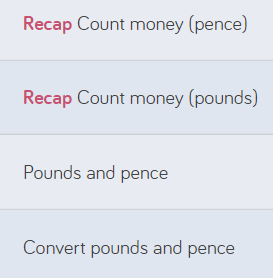 DTWeek 1 – 
Y3 MoneyDTWeek 2 – 
Y3 Money
+ End of Block Assessment
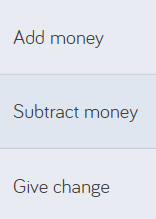 JMWeek 2 – 
Y3 Money
+ End of Block Assessment
JMWeek 3See separate White Rose Maths Overviews
VS/NPWeek 3See separate White Rose Maths Overviews
VS/NPWeek 4See separate White Rose Maths Overviews
ASWeek 4See separate White Rose Maths Overviews
ASWeek 5See separate White Rose Maths Overviews
DTWeek 5See separate White Rose Maths Overviews
DTWeek 6See separate White Rose Maths Overviews
JMMaths 
End PointsTBCTBCTBCTBCTBCTBCTBCTBCTBCTBCTBCMathematical FluencyTimes Table RockstarsY4 – 4sILP – 2sTimes Table RockstarsY4 – 4sILP – 2sTimes Table RockstarsY4 – 4sILP – 5sTimes Table RockstarsY4 – 4sILP – 5sTimes Table RockstarsY4 – 8sILP – 10sTimes Table RockstarsY4 – 8sILP – 10sTimes Table RockstarsY4 – 8sILP – 2s, 5s, 10sTimes Table RockstarsY4 – 8sILP – 2s, 5s, 10sTimes Table RockstarsY4 – 4s and 8sILP – 2s, 5s, 10sTimes Table RockstarsY4 – 4s and 8sILP – 2s, 5s, 10sTimes Table RockstarsY4 – 4s and 8sILP – 2s, 5s, 10sMaths Fluency 
End PointsYear 4: To become more confident with recalling 4 times table multiplication and division factsTo become more confident with recalling 8 times table multiplication and division factsMaths Fluency KIRF: I can recognise decimal equivalents of fractions.ILP group: To become more confident with recalling multiplication facts for the 2, 5- and 10-times tableTo become more confident with recalling division facts for the 2, 5- and 10-times tableYear 4: To become more confident with recalling 4 times table multiplication and division factsTo become more confident with recalling 8 times table multiplication and division factsMaths Fluency KIRF: I can recognise decimal equivalents of fractions.ILP group: To become more confident with recalling multiplication facts for the 2, 5- and 10-times tableTo become more confident with recalling division facts for the 2, 5- and 10-times tableYear 4: To become more confident with recalling 4 times table multiplication and division factsTo become more confident with recalling 8 times table multiplication and division factsMaths Fluency KIRF: I can recognise decimal equivalents of fractions.ILP group: To become more confident with recalling multiplication facts for the 2, 5- and 10-times tableTo become more confident with recalling division facts for the 2, 5- and 10-times tableYear 4: To become more confident with recalling 4 times table multiplication and division factsTo become more confident with recalling 8 times table multiplication and division factsMaths Fluency KIRF: I can recognise decimal equivalents of fractions.ILP group: To become more confident with recalling multiplication facts for the 2, 5- and 10-times tableTo become more confident with recalling division facts for the 2, 5- and 10-times tableYear 4: To become more confident with recalling 4 times table multiplication and division factsTo become more confident with recalling 8 times table multiplication and division factsMaths Fluency KIRF: I can recognise decimal equivalents of fractions.ILP group: To become more confident with recalling multiplication facts for the 2, 5- and 10-times tableTo become more confident with recalling division facts for the 2, 5- and 10-times tableYear 4: To become more confident with recalling 4 times table multiplication and division factsTo become more confident with recalling 8 times table multiplication and division factsMaths Fluency KIRF: I can recognise decimal equivalents of fractions.ILP group: To become more confident with recalling multiplication facts for the 2, 5- and 10-times tableTo become more confident with recalling division facts for the 2, 5- and 10-times tableYear 4: To become more confident with recalling 4 times table multiplication and division factsTo become more confident with recalling 8 times table multiplication and division factsMaths Fluency KIRF: I can recognise decimal equivalents of fractions.ILP group: To become more confident with recalling multiplication facts for the 2, 5- and 10-times tableTo become more confident with recalling division facts for the 2, 5- and 10-times tableYear 4: To become more confident with recalling 4 times table multiplication and division factsTo become more confident with recalling 8 times table multiplication and division factsMaths Fluency KIRF: I can recognise decimal equivalents of fractions.ILP group: To become more confident with recalling multiplication facts for the 2, 5- and 10-times tableTo become more confident with recalling division facts for the 2, 5- and 10-times tableYear 4: To become more confident with recalling 4 times table multiplication and division factsTo become more confident with recalling 8 times table multiplication and division factsMaths Fluency KIRF: I can recognise decimal equivalents of fractions.ILP group: To become more confident with recalling multiplication facts for the 2, 5- and 10-times tableTo become more confident with recalling division facts for the 2, 5- and 10-times tableYear 4: To become more confident with recalling 4 times table multiplication and division factsTo become more confident with recalling 8 times table multiplication and division factsMaths Fluency KIRF: I can recognise decimal equivalents of fractions.ILP group: To become more confident with recalling multiplication facts for the 2, 5- and 10-times tableTo become more confident with recalling division facts for the 2, 5- and 10-times tableYear 4: To become more confident with recalling 4 times table multiplication and division factsTo become more confident with recalling 8 times table multiplication and division factsMaths Fluency KIRF: I can recognise decimal equivalents of fractions.ILP group: To become more confident with recalling multiplication facts for the 2, 5- and 10-times tableTo become more confident with recalling division facts for the 2, 5- and 10-times tableWritingOak Academy – 
Y4 SPaG Unit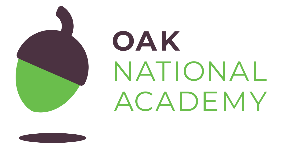 Oak Academy – 
Y4 SPaG UnitOak Academy – 
Y4 SPaG UnitOak Academy – 
Y4 SPaG UnitT4W: NewspaperImitate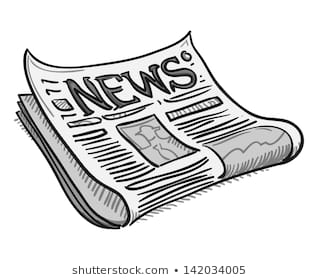 AST4W: NewspaperImitateAST4W: NewspaperInnovateAST4W: NewspaperInnovateAST4W: NewspaperInventAST4W: NewspaperInventASRecap WeekRecap SPaG lessons based on areas identified this term.Writing 
End PointsNewspaper:I can use paragraphsI can summarise the main eventsI can use reported speechI can use third personI can use correct tenseI can use formal languageNewspaper:I can use paragraphsI can summarise the main eventsI can use reported speechI can use third personI can use correct tenseI can use formal languageNewspaper:I can use paragraphsI can summarise the main eventsI can use reported speechI can use third personI can use correct tenseI can use formal languageNewspaper:I can use paragraphsI can summarise the main eventsI can use reported speechI can use third personI can use correct tenseI can use formal languageNewspaper:I can use paragraphsI can summarise the main eventsI can use reported speechI can use third personI can use correct tenseI can use formal languageNewspaper:I can use paragraphsI can summarise the main eventsI can use reported speechI can use third personI can use correct tenseI can use formal languageNewspaper:I can use paragraphsI can summarise the main eventsI can use reported speechI can use third personI can use correct tenseI can use formal languageNewspaper:I can use paragraphsI can summarise the main eventsI can use reported speechI can use third personI can use correct tenseI can use formal languageNewspaper:I can use paragraphsI can summarise the main eventsI can use reported speechI can use third personI can use correct tenseI can use formal languageNewspaper:I can use paragraphsI can summarise the main eventsI can use reported speechI can use third personI can use correct tenseI can use formal languageNewspaper:I can use paragraphsI can summarise the main eventsI can use reported speechI can use third personI can use correct tenseI can use formal languageReading SkillsSmugler’s Daughter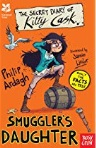 VSSmugler’s DaughterASSmugler’s DaughterASScience States of Matter VocabularyAll classes to begin lessons back in school with vocabulary lessons linked to our Science States of Matter unitJMScience States of Matter VocabularyAll classes to begin lessons back in school with vocabulary lessons linked to our Science States of Matter unitJMF + O: Rotten Romans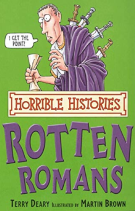 VSF + O: Rotten RomansVSF + O: Smashing Saxons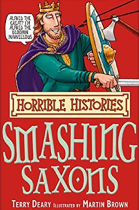 VSF + O: Smashing SaxonsVSReading Skills Reflection + Assessment WeekAll class to reflect on VIPERS, addressing any areas for improvement identified throughout this termJMReading Skills Reflection + Assessment WeekAll class to reflect on VIPERS, addressing any areas for improvement identified throughout this termJMReading SkillsSmugler’s DaughterVSSmugler’s DaughterASSmugler’s DaughterASScience States of Matter VocabularyAll classes to begin lessons back in school with vocabulary lessons linked to our Science States of Matter unitJMScience States of Matter VocabularyAll classes to begin lessons back in school with vocabulary lessons linked to our Science States of Matter unitJML + T: Smashing SaxonsVSL + T: Smashing SaxonsVSL + T: Rotten RomansVSL + T: Rotten RomansVSReading Skills Reflection + Assessment WeekAll class to reflect on VIPERS, addressing any areas for improvement identified throughout this termJMReading Skills Reflection + Assessment WeekAll class to reflect on VIPERS, addressing any areas for improvement identified throughout this termJMReading Skills
End PointsGain a deeper understanding in:Vocabulary:Give/explain the meaning of words in contextCheck that the text makes sense to them, discussing their understanding and explaining the meaning of words in contextIdentifying how language, structure and presentation contribute to meaning
Inference:Make inference from the text/explain and justify using evidence from the textDrawing inferences such as inferring character’s feelings, thoughts and motives from their actions and justifying inferences with evidence
Retrieval:Retrieve and record key information / key details from fiction and non-fictionRetrieve and record information from non-fictionGain a deeper understanding in:Vocabulary:Give/explain the meaning of words in contextCheck that the text makes sense to them, discussing their understanding and explaining the meaning of words in contextIdentifying how language, structure and presentation contribute to meaning
Inference:Make inference from the text/explain and justify using evidence from the textDrawing inferences such as inferring character’s feelings, thoughts and motives from their actions and justifying inferences with evidence
Retrieval:Retrieve and record key information / key details from fiction and non-fictionRetrieve and record information from non-fictionGain a deeper understanding in:Vocabulary:Give/explain the meaning of words in contextCheck that the text makes sense to them, discussing their understanding and explaining the meaning of words in contextIdentifying how language, structure and presentation contribute to meaning
Inference:Make inference from the text/explain and justify using evidence from the textDrawing inferences such as inferring character’s feelings, thoughts and motives from their actions and justifying inferences with evidence
Retrieval:Retrieve and record key information / key details from fiction and non-fictionRetrieve and record information from non-fictionGain a deeper understanding in:Vocabulary:Give/explain the meaning of words in contextCheck that the text makes sense to them, discussing their understanding and explaining the meaning of words in contextIdentifying how language, structure and presentation contribute to meaning
Inference:Make inference from the text/explain and justify using evidence from the textDrawing inferences such as inferring character’s feelings, thoughts and motives from their actions and justifying inferences with evidence
Retrieval:Retrieve and record key information / key details from fiction and non-fictionRetrieve and record information from non-fictionGain a deeper understanding in:Vocabulary:Give/explain the meaning of words in contextCheck that the text makes sense to them, discussing their understanding and explaining the meaning of words in contextIdentifying how language, structure and presentation contribute to meaning
Inference:Make inference from the text/explain and justify using evidence from the textDrawing inferences such as inferring character’s feelings, thoughts and motives from their actions and justifying inferences with evidence
Retrieval:Retrieve and record key information / key details from fiction and non-fictionRetrieve and record information from non-fictionGain a deeper understanding in:Vocabulary:Give/explain the meaning of words in contextCheck that the text makes sense to them, discussing their understanding and explaining the meaning of words in contextIdentifying how language, structure and presentation contribute to meaning
Inference:Make inference from the text/explain and justify using evidence from the textDrawing inferences such as inferring character’s feelings, thoughts and motives from their actions and justifying inferences with evidence
Retrieval:Retrieve and record key information / key details from fiction and non-fictionRetrieve and record information from non-fictionGain a deeper understanding in:Vocabulary:Give/explain the meaning of words in contextCheck that the text makes sense to them, discussing their understanding and explaining the meaning of words in contextIdentifying how language, structure and presentation contribute to meaning
Inference:Make inference from the text/explain and justify using evidence from the textDrawing inferences such as inferring character’s feelings, thoughts and motives from their actions and justifying inferences with evidence
Retrieval:Retrieve and record key information / key details from fiction and non-fictionRetrieve and record information from non-fictionGain a deeper understanding in:Vocabulary:Give/explain the meaning of words in contextCheck that the text makes sense to them, discussing their understanding and explaining the meaning of words in contextIdentifying how language, structure and presentation contribute to meaning
Inference:Make inference from the text/explain and justify using evidence from the textDrawing inferences such as inferring character’s feelings, thoughts and motives from their actions and justifying inferences with evidence
Retrieval:Retrieve and record key information / key details from fiction and non-fictionRetrieve and record information from non-fictionGain a deeper understanding in:Vocabulary:Give/explain the meaning of words in contextCheck that the text makes sense to them, discussing their understanding and explaining the meaning of words in contextIdentifying how language, structure and presentation contribute to meaning
Inference:Make inference from the text/explain and justify using evidence from the textDrawing inferences such as inferring character’s feelings, thoughts and motives from their actions and justifying inferences with evidence
Retrieval:Retrieve and record key information / key details from fiction and non-fictionRetrieve and record information from non-fictionGain a deeper understanding in:Vocabulary:Give/explain the meaning of words in contextCheck that the text makes sense to them, discussing their understanding and explaining the meaning of words in contextIdentifying how language, structure and presentation contribute to meaning
Inference:Make inference from the text/explain and justify using evidence from the textDrawing inferences such as inferring character’s feelings, thoughts and motives from their actions and justifying inferences with evidence
Retrieval:Retrieve and record key information / key details from fiction and non-fictionRetrieve and record information from non-fictionGain a deeper understanding in:Vocabulary:Give/explain the meaning of words in contextCheck that the text makes sense to them, discussing their understanding and explaining the meaning of words in contextIdentifying how language, structure and presentation contribute to meaning
Inference:Make inference from the text/explain and justify using evidence from the textDrawing inferences such as inferring character’s feelings, thoughts and motives from their actions and justifying inferences with evidence
Retrieval:Retrieve and record key information / key details from fiction and non-fictionRetrieve and record information from non-fictionSpellingsMis/Dis PrefixGrammar / height / island / knowledgeDTMis/Dis PrefixGrammar / height / island / knowledgeDTBi/Re PrefixOften / material / nature / naturalDTBi/Re PrefixOften / material / nature / naturalDTSuffixes 
(Adding suffixes beginning with a vowel (er/ed/ing) to words with more than one syllable (unstressed last syllable - DO  NOT double the  final consonant)Promise / particular / popular / positionDTSuffixes 
(Adding suffixes beginning with a vowel (er/ed/ing) to words with more than one syllable (unstressed last syllable - DO  NOT double the  final consonant)Promise / particular / popular / positionDTOugh SuffixExercise / experience / experiment / extremeDTOugh SuffixExercise / experience / experiment / extremeDTHomophonesPossess / possession / pressureDTHomophonesPossess / possession / pressureDTHomophonesSpecial / suppose / thereforeDTSpelling 
End PointsBe able to spell words:Prefixes (where letters are added to the beginning of root words to change meanings)Suffixes (where letters are added at the end of root words and may need to double the final consosnantIdentify, spell and correctly use a range of homophonesBe able to spell words:Prefixes (where letters are added to the beginning of root words to change meanings)Suffixes (where letters are added at the end of root words and may need to double the final consosnantIdentify, spell and correctly use a range of homophonesBe able to spell words:Prefixes (where letters are added to the beginning of root words to change meanings)Suffixes (where letters are added at the end of root words and may need to double the final consosnantIdentify, spell and correctly use a range of homophonesBe able to spell words:Prefixes (where letters are added to the beginning of root words to change meanings)Suffixes (where letters are added at the end of root words and may need to double the final consosnantIdentify, spell and correctly use a range of homophonesBe able to spell words:Prefixes (where letters are added to the beginning of root words to change meanings)Suffixes (where letters are added at the end of root words and may need to double the final consosnantIdentify, spell and correctly use a range of homophonesBe able to spell words:Prefixes (where letters are added to the beginning of root words to change meanings)Suffixes (where letters are added at the end of root words and may need to double the final consosnantIdentify, spell and correctly use a range of homophonesBe able to spell words:Prefixes (where letters are added to the beginning of root words to change meanings)Suffixes (where letters are added at the end of root words and may need to double the final consosnantIdentify, spell and correctly use a range of homophonesBe able to spell words:Prefixes (where letters are added to the beginning of root words to change meanings)Suffixes (where letters are added at the end of root words and may need to double the final consosnantIdentify, spell and correctly use a range of homophonesBe able to spell words:Prefixes (where letters are added to the beginning of root words to change meanings)Suffixes (where letters are added at the end of root words and may need to double the final consosnantIdentify, spell and correctly use a range of homophonesBe able to spell words:Prefixes (where letters are added to the beginning of root words to change meanings)Suffixes (where letters are added at the end of root words and may need to double the final consosnantIdentify, spell and correctly use a range of homophonesBe able to spell words:Prefixes (where letters are added to the beginning of root words to change meanings)Suffixes (where letters are added at the end of root words and may need to double the final consosnantIdentify, spell and correctly use a range of homophonesScience 
+ Investigation x1Solid or Liquid?JMSolid or Liquid?JMIt’s a bit gassy!JMIt’s a bit gassy!JMParticle Part – Temperature Taker(Investigation)JMParticle Part – Temperature Taker(Investigation)JMEvaporation and Condensation(Investigation)JMEvaporation and Condensation(Investigation)JMMake it rain!JMMake it rain!JMWelcome to the Science FairJMScience 
End PointsStates of Matter:Compare and group materials together, according to whether they are solids, liquids or gases Observe that some materials change state when they are heated or cooled, and measure or research the temperature at which this happens in degrees Celsius (°C) Identify the part played by evaporation and condensation in the water cycle and associate the rate of evaporation with temperature.States of Matter:Compare and group materials together, according to whether they are solids, liquids or gases Observe that some materials change state when they are heated or cooled, and measure or research the temperature at which this happens in degrees Celsius (°C) Identify the part played by evaporation and condensation in the water cycle and associate the rate of evaporation with temperature.States of Matter:Compare and group materials together, according to whether they are solids, liquids or gases Observe that some materials change state when they are heated or cooled, and measure or research the temperature at which this happens in degrees Celsius (°C) Identify the part played by evaporation and condensation in the water cycle and associate the rate of evaporation with temperature.States of Matter:Compare and group materials together, according to whether they are solids, liquids or gases Observe that some materials change state when they are heated or cooled, and measure or research the temperature at which this happens in degrees Celsius (°C) Identify the part played by evaporation and condensation in the water cycle and associate the rate of evaporation with temperature.States of Matter:Compare and group materials together, according to whether they are solids, liquids or gases Observe that some materials change state when they are heated or cooled, and measure or research the temperature at which this happens in degrees Celsius (°C) Identify the part played by evaporation and condensation in the water cycle and associate the rate of evaporation with temperature.States of Matter:Compare and group materials together, according to whether they are solids, liquids or gases Observe that some materials change state when they are heated or cooled, and measure or research the temperature at which this happens in degrees Celsius (°C) Identify the part played by evaporation and condensation in the water cycle and associate the rate of evaporation with temperature.States of Matter:Compare and group materials together, according to whether they are solids, liquids or gases Observe that some materials change state when they are heated or cooled, and measure or research the temperature at which this happens in degrees Celsius (°C) Identify the part played by evaporation and condensation in the water cycle and associate the rate of evaporation with temperature.States of Matter:Compare and group materials together, according to whether they are solids, liquids or gases Observe that some materials change state when they are heated or cooled, and measure or research the temperature at which this happens in degrees Celsius (°C) Identify the part played by evaporation and condensation in the water cycle and associate the rate of evaporation with temperature.States of Matter:Compare and group materials together, according to whether they are solids, liquids or gases Observe that some materials change state when they are heated or cooled, and measure or research the temperature at which this happens in degrees Celsius (°C) Identify the part played by evaporation and condensation in the water cycle and associate the rate of evaporation with temperature.States of Matter:Compare and group materials together, according to whether they are solids, liquids or gases Observe that some materials change state when they are heated or cooled, and measure or research the temperature at which this happens in degrees Celsius (°C) Identify the part played by evaporation and condensation in the water cycle and associate the rate of evaporation with temperature.States of Matter:Compare and group materials together, according to whether they are solids, liquids or gases Observe that some materials change state when they are heated or cooled, and measure or research the temperature at which this happens in degrees Celsius (°C) Identify the part played by evaporation and condensation in the water cycle and associate the rate of evaporation with temperature.TopicMusic (Mon)Music Activity 1DTHistory (Tues)Understand crime and punishment in the Roman era.NPRSHE / PE (Thu)Jigsaw Lesson 1 + PE challengesASScreen Free Challenges (Fri)NPMusic (Mon)Music Activity 1DTHistory (Tues)Understand crime and punishment in the Roman era.NPRSHE / PE (Thu)Jigsaw Lesson 1 + PE challengesASScreen Free Challenges (Fri)NPMusic (Mon)Music Activity 2DTHistory (Tues)Understand crime and punishment in the Anglo-Saxon era.NPRSHE / PE (Thu)Jigsaw Lesson 2 + PE challengesASScreen Free Challenges (Fri)NPMusic (Mon)Music Activity 2DTHistory (Tues)Understand crime and punishment in the Anglo-Saxon era.NPRSHE / PE (Thu)Jigsaw Lesson 2 + PE challengesASScreen Free Challenges (Fri)NPMusic Music Activity 3DTHistory Understand crime and punishment in the Tudor era.NPGeographyGeographical Skills L1DTRSHE Jigsaw Lesson 3 ASMusic Music Activity 3DTHistory Understand crime and punishment in the Tudor era.NPGeographyGeographical Skills L1DTRSHE Jigsaw Lesson 3 ASMusicMusic Activity 4DTHistory Find out about the life of Dick Turpin.NPGeography Geographical Skills L2DTRSHE Jigsaw Lesson 3 ASMusicMusic Activity 4DTHistory Find out about the life of Dick Turpin.NPGeography Geographical Skills L2DTRSHE Jigsaw Lesson 3 ASMusic Music Activity 5DTHistory (Understand crime and punishment in the Victorian era.NPGeography Geographical Skills L3DTRSHE Jigsaw Lesson 3 ASMusic Music Activity 5DTHistory (Understand crime and punishment in the Victorian era.NPGeography Geographical Skills L3DTRSHE Jigsaw Lesson 3 ASMusic Music Activity 6DTHistory  Teams quiz/ ShowstopperNPAdditional time required for showstoppers etc.RSHE Jigsaw Lesson 3 AS
Topic 
End Points(KIRFs)A semibreve is worth 4 beats, a minim is worth 2 beats, a crotchet is worth 1 beat and a quaver is worth ½ a beat.A rest is a break in music.Roman era: The British justice system was founded in the Roman era. Romans used courts, judges, juries and lawyers. Anglo Saxon era: Villages were divided up into tithings (10 men) that were responsible for keeping order. People who were found guilty of crimes had to complete trials such as the iron bar ordeal or pay fines in a system called ‘weregild’.Tudor era:  Public executions by beheading or hanging were very popular in the Tudor period. Vagrancy (homelessness) was punishable by whipping or being hanged. Other punishments included the scold’s bridle, the stocks, the ducking stool, the rack and the drunkard’s cloak.Dick Turpin was a famous robber called the Highwayman who would rob people as the travelled on roads. He was eventually caught in 1739 and hung for his crimes.Victorian era: The police force was first introduced in 1829 by Sir Robert Peel. They were nicknamed the ‘peelers’ or ‘bobbies’. Prisons became the main form of punishment. In prisons, prisoners could be made to pick oakum, carry heavy cannon balls around, turn a crank and walk a tread wheel usually in silence.A semibreve is worth 4 beats, a minim is worth 2 beats, a crotchet is worth 1 beat and a quaver is worth ½ a beat.A rest is a break in music.Roman era: The British justice system was founded in the Roman era. Romans used courts, judges, juries and lawyers. Anglo Saxon era: Villages were divided up into tithings (10 men) that were responsible for keeping order. People who were found guilty of crimes had to complete trials such as the iron bar ordeal or pay fines in a system called ‘weregild’.Tudor era:  Public executions by beheading or hanging were very popular in the Tudor period. Vagrancy (homelessness) was punishable by whipping or being hanged. Other punishments included the scold’s bridle, the stocks, the ducking stool, the rack and the drunkard’s cloak.Dick Turpin was a famous robber called the Highwayman who would rob people as the travelled on roads. He was eventually caught in 1739 and hung for his crimes.Victorian era: The police force was first introduced in 1829 by Sir Robert Peel. They were nicknamed the ‘peelers’ or ‘bobbies’. Prisons became the main form of punishment. In prisons, prisoners could be made to pick oakum, carry heavy cannon balls around, turn a crank and walk a tread wheel usually in silence.A semibreve is worth 4 beats, a minim is worth 2 beats, a crotchet is worth 1 beat and a quaver is worth ½ a beat.A rest is a break in music.Roman era: The British justice system was founded in the Roman era. Romans used courts, judges, juries and lawyers. Anglo Saxon era: Villages were divided up into tithings (10 men) that were responsible for keeping order. People who were found guilty of crimes had to complete trials such as the iron bar ordeal or pay fines in a system called ‘weregild’.Tudor era:  Public executions by beheading or hanging were very popular in the Tudor period. Vagrancy (homelessness) was punishable by whipping or being hanged. Other punishments included the scold’s bridle, the stocks, the ducking stool, the rack and the drunkard’s cloak.Dick Turpin was a famous robber called the Highwayman who would rob people as the travelled on roads. He was eventually caught in 1739 and hung for his crimes.Victorian era: The police force was first introduced in 1829 by Sir Robert Peel. They were nicknamed the ‘peelers’ or ‘bobbies’. Prisons became the main form of punishment. In prisons, prisoners could be made to pick oakum, carry heavy cannon balls around, turn a crank and walk a tread wheel usually in silence.A semibreve is worth 4 beats, a minim is worth 2 beats, a crotchet is worth 1 beat and a quaver is worth ½ a beat.A rest is a break in music.Roman era: The British justice system was founded in the Roman era. Romans used courts, judges, juries and lawyers. Anglo Saxon era: Villages were divided up into tithings (10 men) that were responsible for keeping order. People who were found guilty of crimes had to complete trials such as the iron bar ordeal or pay fines in a system called ‘weregild’.Tudor era:  Public executions by beheading or hanging were very popular in the Tudor period. Vagrancy (homelessness) was punishable by whipping or being hanged. Other punishments included the scold’s bridle, the stocks, the ducking stool, the rack and the drunkard’s cloak.Dick Turpin was a famous robber called the Highwayman who would rob people as the travelled on roads. He was eventually caught in 1739 and hung for his crimes.Victorian era: The police force was first introduced in 1829 by Sir Robert Peel. They were nicknamed the ‘peelers’ or ‘bobbies’. Prisons became the main form of punishment. In prisons, prisoners could be made to pick oakum, carry heavy cannon balls around, turn a crank and walk a tread wheel usually in silence.A semibreve is worth 4 beats, a minim is worth 2 beats, a crotchet is worth 1 beat and a quaver is worth ½ a beat.A rest is a break in music.Roman era: The British justice system was founded in the Roman era. Romans used courts, judges, juries and lawyers. Anglo Saxon era: Villages were divided up into tithings (10 men) that were responsible for keeping order. People who were found guilty of crimes had to complete trials such as the iron bar ordeal or pay fines in a system called ‘weregild’.Tudor era:  Public executions by beheading or hanging were very popular in the Tudor period. Vagrancy (homelessness) was punishable by whipping or being hanged. Other punishments included the scold’s bridle, the stocks, the ducking stool, the rack and the drunkard’s cloak.Dick Turpin was a famous robber called the Highwayman who would rob people as the travelled on roads. He was eventually caught in 1739 and hung for his crimes.Victorian era: The police force was first introduced in 1829 by Sir Robert Peel. They were nicknamed the ‘peelers’ or ‘bobbies’. Prisons became the main form of punishment. In prisons, prisoners could be made to pick oakum, carry heavy cannon balls around, turn a crank and walk a tread wheel usually in silence.A semibreve is worth 4 beats, a minim is worth 2 beats, a crotchet is worth 1 beat and a quaver is worth ½ a beat.A rest is a break in music.Roman era: The British justice system was founded in the Roman era. Romans used courts, judges, juries and lawyers. Anglo Saxon era: Villages were divided up into tithings (10 men) that were responsible for keeping order. People who were found guilty of crimes had to complete trials such as the iron bar ordeal or pay fines in a system called ‘weregild’.Tudor era:  Public executions by beheading or hanging were very popular in the Tudor period. Vagrancy (homelessness) was punishable by whipping or being hanged. Other punishments included the scold’s bridle, the stocks, the ducking stool, the rack and the drunkard’s cloak.Dick Turpin was a famous robber called the Highwayman who would rob people as the travelled on roads. He was eventually caught in 1739 and hung for his crimes.Victorian era: The police force was first introduced in 1829 by Sir Robert Peel. They were nicknamed the ‘peelers’ or ‘bobbies’. Prisons became the main form of punishment. In prisons, prisoners could be made to pick oakum, carry heavy cannon balls around, turn a crank and walk a tread wheel usually in silence.A semibreve is worth 4 beats, a minim is worth 2 beats, a crotchet is worth 1 beat and a quaver is worth ½ a beat.A rest is a break in music.Roman era: The British justice system was founded in the Roman era. Romans used courts, judges, juries and lawyers. Anglo Saxon era: Villages were divided up into tithings (10 men) that were responsible for keeping order. People who were found guilty of crimes had to complete trials such as the iron bar ordeal or pay fines in a system called ‘weregild’.Tudor era:  Public executions by beheading or hanging were very popular in the Tudor period. Vagrancy (homelessness) was punishable by whipping or being hanged. Other punishments included the scold’s bridle, the stocks, the ducking stool, the rack and the drunkard’s cloak.Dick Turpin was a famous robber called the Highwayman who would rob people as the travelled on roads. He was eventually caught in 1739 and hung for his crimes.Victorian era: The police force was first introduced in 1829 by Sir Robert Peel. They were nicknamed the ‘peelers’ or ‘bobbies’. Prisons became the main form of punishment. In prisons, prisoners could be made to pick oakum, carry heavy cannon balls around, turn a crank and walk a tread wheel usually in silence.A semibreve is worth 4 beats, a minim is worth 2 beats, a crotchet is worth 1 beat and a quaver is worth ½ a beat.A rest is a break in music.Roman era: The British justice system was founded in the Roman era. Romans used courts, judges, juries and lawyers. Anglo Saxon era: Villages were divided up into tithings (10 men) that were responsible for keeping order. People who were found guilty of crimes had to complete trials such as the iron bar ordeal or pay fines in a system called ‘weregild’.Tudor era:  Public executions by beheading or hanging were very popular in the Tudor period. Vagrancy (homelessness) was punishable by whipping or being hanged. Other punishments included the scold’s bridle, the stocks, the ducking stool, the rack and the drunkard’s cloak.Dick Turpin was a famous robber called the Highwayman who would rob people as the travelled on roads. He was eventually caught in 1739 and hung for his crimes.Victorian era: The police force was first introduced in 1829 by Sir Robert Peel. They were nicknamed the ‘peelers’ or ‘bobbies’. Prisons became the main form of punishment. In prisons, prisoners could be made to pick oakum, carry heavy cannon balls around, turn a crank and walk a tread wheel usually in silence.A semibreve is worth 4 beats, a minim is worth 2 beats, a crotchet is worth 1 beat and a quaver is worth ½ a beat.A rest is a break in music.Roman era: The British justice system was founded in the Roman era. Romans used courts, judges, juries and lawyers. Anglo Saxon era: Villages were divided up into tithings (10 men) that were responsible for keeping order. People who were found guilty of crimes had to complete trials such as the iron bar ordeal or pay fines in a system called ‘weregild’.Tudor era:  Public executions by beheading or hanging were very popular in the Tudor period. Vagrancy (homelessness) was punishable by whipping or being hanged. Other punishments included the scold’s bridle, the stocks, the ducking stool, the rack and the drunkard’s cloak.Dick Turpin was a famous robber called the Highwayman who would rob people as the travelled on roads. He was eventually caught in 1739 and hung for his crimes.Victorian era: The police force was first introduced in 1829 by Sir Robert Peel. They were nicknamed the ‘peelers’ or ‘bobbies’. Prisons became the main form of punishment. In prisons, prisoners could be made to pick oakum, carry heavy cannon balls around, turn a crank and walk a tread wheel usually in silence.A semibreve is worth 4 beats, a minim is worth 2 beats, a crotchet is worth 1 beat and a quaver is worth ½ a beat.A rest is a break in music.Roman era: The British justice system was founded in the Roman era. Romans used courts, judges, juries and lawyers. Anglo Saxon era: Villages were divided up into tithings (10 men) that were responsible for keeping order. People who were found guilty of crimes had to complete trials such as the iron bar ordeal or pay fines in a system called ‘weregild’.Tudor era:  Public executions by beheading or hanging were very popular in the Tudor period. Vagrancy (homelessness) was punishable by whipping or being hanged. Other punishments included the scold’s bridle, the stocks, the ducking stool, the rack and the drunkard’s cloak.Dick Turpin was a famous robber called the Highwayman who would rob people as the travelled on roads. He was eventually caught in 1739 and hung for his crimes.Victorian era: The police force was first introduced in 1829 by Sir Robert Peel. They were nicknamed the ‘peelers’ or ‘bobbies’. Prisons became the main form of punishment. In prisons, prisoners could be made to pick oakum, carry heavy cannon balls around, turn a crank and walk a tread wheel usually in silence.A semibreve is worth 4 beats, a minim is worth 2 beats, a crotchet is worth 1 beat and a quaver is worth ½ a beat.A rest is a break in music.Roman era: The British justice system was founded in the Roman era. Romans used courts, judges, juries and lawyers. Anglo Saxon era: Villages were divided up into tithings (10 men) that were responsible for keeping order. People who were found guilty of crimes had to complete trials such as the iron bar ordeal or pay fines in a system called ‘weregild’.Tudor era:  Public executions by beheading or hanging were very popular in the Tudor period. Vagrancy (homelessness) was punishable by whipping or being hanged. Other punishments included the scold’s bridle, the stocks, the ducking stool, the rack and the drunkard’s cloak.Dick Turpin was a famous robber called the Highwayman who would rob people as the travelled on roads. He was eventually caught in 1739 and hung for his crimes.Victorian era: The police force was first introduced in 1829 by Sir Robert Peel. They were nicknamed the ‘peelers’ or ‘bobbies’. Prisons became the main form of punishment. In prisons, prisoners could be made to pick oakum, carry heavy cannon balls around, turn a crank and walk a tread wheel usually in silence.REThe Kingdom of GodFWThe Kingdom of GodFWThe Kingdom of GodFWThe Kingdom of GodFWThe Kingdom of GodFWThe Kingdom of GodFWThe Kingdom of GodFWThe Kingdom of GodFWThe Kingdom of GodFWThe Kingdom of GodFWThe Kingdom of GodFWRE 
End Points(KIRFs)I know that Lent lasts for the 40 days leading up to Easter and represents Jesus Christ's sacrifice and withdrawal into the desert.I understand the impact of Jesus’ death and significance of Easter.I know that Lent lasts for the 40 days leading up to Easter and represents Jesus Christ's sacrifice and withdrawal into the desert.I understand the impact of Jesus’ death and significance of Easter.I know that Lent lasts for the 40 days leading up to Easter and represents Jesus Christ's sacrifice and withdrawal into the desert.I understand the impact of Jesus’ death and significance of Easter.I know that Lent lasts for the 40 days leading up to Easter and represents Jesus Christ's sacrifice and withdrawal into the desert.I understand the impact of Jesus’ death and significance of Easter.I know that Lent lasts for the 40 days leading up to Easter and represents Jesus Christ's sacrifice and withdrawal into the desert.I understand the impact of Jesus’ death and significance of Easter.I know that Lent lasts for the 40 days leading up to Easter and represents Jesus Christ's sacrifice and withdrawal into the desert.I understand the impact of Jesus’ death and significance of Easter.I know that Lent lasts for the 40 days leading up to Easter and represents Jesus Christ's sacrifice and withdrawal into the desert.I understand the impact of Jesus’ death and significance of Easter.I know that Lent lasts for the 40 days leading up to Easter and represents Jesus Christ's sacrifice and withdrawal into the desert.I understand the impact of Jesus’ death and significance of Easter.I know that Lent lasts for the 40 days leading up to Easter and represents Jesus Christ's sacrifice and withdrawal into the desert.I understand the impact of Jesus’ death and significance of Easter.I know that Lent lasts for the 40 days leading up to Easter and represents Jesus Christ's sacrifice and withdrawal into the desert.I understand the impact of Jesus’ death and significance of Easter.I know that Lent lasts for the 40 days leading up to Easter and represents Jesus Christ's sacrifice and withdrawal into the desert.I understand the impact of Jesus’ death and significance of Easter.FrenchVive le Sport(Our Sporting Lives)FWVive le Sport(Our Sporting Lives)FWVive le Sport(Our Sporting Lives)FWVive le Sport(Our Sporting Lives)FWVive le Sport(Our Sporting Lives)FWVive le Sport(Our Sporting Lives)FWVive le Sport(Our Sporting Lives)FWVive le Sport(Our Sporting Lives)FWVive le Sport(Our Sporting Lives)FWVive le Sport(Our Sporting Lives)FWVive le Sport(Our Sporting Lives)FWFrench 
End PointsTo learn a range of sports in French (Recap and extend from Y3 learning)To learn a range of sports in French (Recap and extend from Y3 learning)To learn a range of sports in French (Recap and extend from Y3 learning)To learn a range of sports in French (Recap and extend from Y3 learning)To learn a range of sports in French (Recap and extend from Y3 learning)To learn a range of sports in French (Recap and extend from Y3 learning)To learn a range of sports in French (Recap and extend from Y3 learning)To learn a range of sports in French (Recap and extend from Y3 learning)To learn a range of sports in French (Recap and extend from Y3 learning)To learn a range of sports in French (Recap and extend from Y3 learning)To learn a range of sports in French (Recap and extend from Y3 learning)DTJMNP/VSASMaths 
(Weeks 1 + 5)Music 
(6 lessons - Mondays)Spellings 
(6 lessons - Wednesdays)Geography(3 lessons)Maths 
(Weeks 2 + 6)Reading Skills 
(Weeks 3 + 6)Science – States of Matter
(6 lessons – Wednesdays am)VS: Maths 
(Week 3)VS: Reading Skills 
(Week 1, 4, 5)NP: History 
(6 lessons - Tuesdays)NP: Screen free challenges(2 weeks)Maths 
(Week 4)Reading Skills(Week 2)RSHE6 lessonsEnglish T4W unit – Newspaper Crime + Punishment 
(Weeks 3-5)